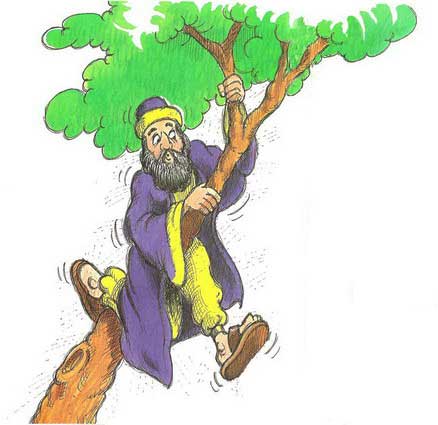 What does the term, ‘Fat Cat’ mean?How did Bill Gates become rich?Give 3 other ways in which people can become rich.What is a tithe?What is the name of the tax collector that Jesus wanted to have tea with?How much of his wealth did the tax collector give away?How much did he give back to people he had cheated money out of?What is the second Buddhist precept?What is compassion?What is karma?Give the name of 2 Christian Charities.What is exploitation?What is Human Trafficking?What is short term aid?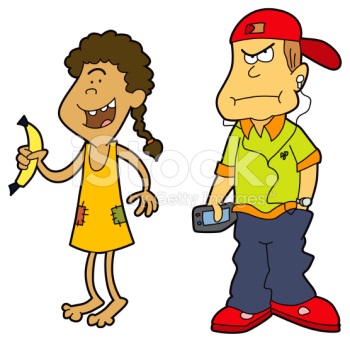 Give an example of long term aid. Fill in the missing words;  ‘It is easier for a ___________  to go through the eye of a ___________ than for a __________  ________ to enter the kingdom of ________’. (Jesus)‘Love thy ________________________’. (Jesus)‘My religion is __________________’. (Dalai Lama)Do not exploit the ___________ because they are ___________’. (Bible)All Human Beings are born ____________ and ___________ in dignity and ____________. (UDHR)Women should be ____________ in the ______________. (Bible)There is neither _________ nor Gentile, ____________ nor free, Male nor _____________. Your are all one in _____________ ____________.Everyone has the right to freedom of ______________, conscience and _________________. (UDHR)‘The one who is unwilling to _________ shall not ________’..  ‘Avoid harming any ___________ _______ __________. (Buddhism)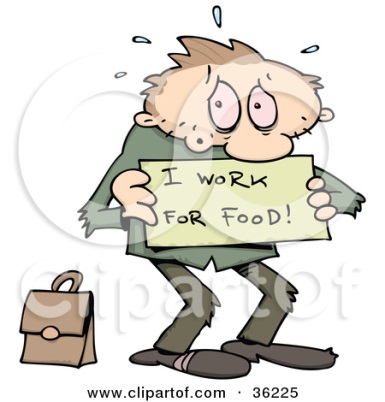 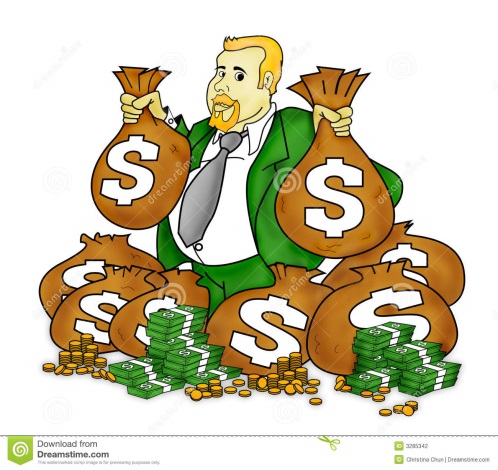 